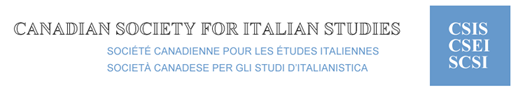 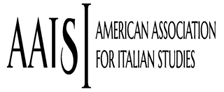 COMPLETED SESSION or ROUNDTABLE 
DUE JANUARY 20, 2017 Send to: aaiscsis@gmail.comTitle: 			Description (150 words): 	ORGANIZER(S)Name(s): 		  			Academic Affiliation(s): 	Email Address(es):			Session’s Chair (Name and Affiliation):SESSION PARTICIPANTS1. Name: Affiliation: “Title”: Email Address:2. Name: Affiliation: “Title”: Email Address:3. Name: Affiliation: “Title”: Email Address:ROUNDTABLE PARTICIPANTS1. Name: Affiliation: Email Address:2. Name: Affiliation: Email Address:3. Name: Affiliation: Email Address:Add more round table participants if needed.Special scheduling needs: Audio/Visual: Yes _____  / No _____Other: 